Scotland Island Residents’ Association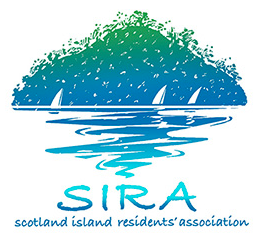 Minutes of Committee MeetingDate:	19th August, 2018Venue:	Community HallPresent:	Sharon Kinnison, Colin Haskell, Boyd Attewell, Anne Dennis, Nadja Fisher, Shane O’NeillApologies: 	Fabienne d’HautefeuilleObservers:  	Bill Gye, Rosemary Haskell, Jane RichOpening:	Meeting started at 10:10am Meeting finished at 12:05pmROLLING TASK LISTSIRAC BUSINESS SIRAC BusinessSIRAC BUSINESS SIRAC BusinessSIRAC BUSINESS SIRAC Business#ItemTabled Documents / ActionsAcknowledgement of Country and WelcomeAppointment of Time MonitorShane appointedSIRAC BUSINESSPREVIOUS MINUTES8th July, 2018Reception moved: Shane; seconded: Nadja. CarriedPRESIDENT’S REPORTSIRA President, Neelica Raffel has resigned; her contribution to, work for and representation of SIRA was acknowledgedUntil AGM:Colin Haskell - Acting President and Acting Team Leader Governance Working Group; Sharon - Acting Team Leader Church Point WG TREASURER’S REPORTSee June and July Accounts and June and July ReportsMotion: That SIRA open an investment account with Australian Ethical Investments, and that the account be two-to-sign. The primary purpose of the account is as holder of the retained funds of SIRADiscussion Paper on Allowance for Reimbursement of Expenses, Office Bearers and Others – Public Officer asked that Role Descriptions be reviewed; was suggested we have two versions of Role Descriptions – summary for members and detailed versions for people holding the positionsSIOCS has paid off another $500 of their loan from SIRAMoved: Colin; Seconded: Sharon CarriedSIRAC to follow Decision Making Process (Version 1.4)Discussion Group (Public Officer, Colin, Sharon, Boyd and Bill Gye) to decide on communication and decision-making process in relation to this issue$4000 paid so farSECRETARY’S REPORTCorrespondenceNorthern Beaches Councila) July - Adrian Turnbull, Manager Coast and Catchments –     Wording of notice about Water & Wastewater    Commercial Feasibility Study Working Group membersb) 23/7 – Smarty Grants request for Water Automation    Grant Milestone Report April-Junec) 10/8 – SIRA letter to Renae Wilde, Senior Project     Accountant asking again for the updated Church Point     Reserve Fund statements Councillors and MPd) 19 & 20/7 – Rory Amon and Vincent De Luca forwarded    response from Helen Lever, Acting CEO, to SIRA’s June    submission to NBC about the cost of a CP Parking Permit;     V De Luca offered suggestions for further action by SIRAe) SIRA, WPCA, CP Friends and Bayview CP Residents Assoc    letter to Councillors about Rory Amon’s NBC News ‘Save     Pasadena’ Facebook postsf) 13/8 – SIRA letter to Rory Amon about his ‘Save Pasadena’    Facebook campaigng) 13/8 – SIRA letter to Mayor Michael Regan about NBC      Social Media Code of Conducth) 17/8 – Rob Stokes – Invitation to President to a High Tea      for Pittwater community leaders on 11/9Ausgridi)  12/7 - Requested that 80 households and SIOCS be     contacted about vegetation and pole notifications, to     ensure receivedOther OrganisationsPittwater Community Alliancej)   18/7 – SIRA sent advice we’d like to join PCAk)  27/7 – Confirmed PCA meeting with Mayor on 16/8l)   2/8 -    PCA forwarded link to NBC’s Policies and Codesm) 8/8 –  Boyd outlined SIRA’s NBC Social Media Code of                 Conduct proposal & requested it be an agenda                  item for 16/8WPCAn) 9/7 –   Pasadena Legal Action Update receivedo) 17/8 – Pasadena Settlement Media Release 13/8; and      Legal Action Background and Update receivedChurch Point Ferry Servicep) 16/8 – Letter to Mayor and Councillors about staff parking     at Church PointRW Stidwill Constructions Pty Ltdq) 17/8 – Letter to Councillors and Council about cost of CP     Parking Permits for tradespeopleFinancesr) 7/8 –    Paypal receipt for Wild Apricot annual subscriptionSIRA Committee Memberss) 13/8 -  Resignation letter from President, NeelicaResidentst) To Steve Pollard:    11/7 – Tomasetti legal advice about Pasadena     20/7 – Legal advice costs/accounting    28/7 – Both sent againu) 30/7 – A resident suggested SIRA notify community      about NBC EGM on 1/9; advise to contact Councillors,     urging rejection of motion to rescind Pasadena acquisitionWebsiteIsland resident studying at UTS would like to attend SIRA orsubcommittee meeting, or interview committee memberMembershipSince 1/6 around 73% of members have renewed and paidWater Agreements AuditWater Agreement status of all members checked12/7 - wrote to 42 members who ticked intention to sign WA but for whom SIRA does not hold a WA; 17 responses21/7 – each Water Monitor was sent 2 tables to assist them when taking water bookings:i)  Members who ticked intention to sign WA, but haven’tii) Members who have chosen not to sign a WAPublished as SIRA News 17/7Report submitted by 30/7No response as yetBoth thanked by SIRA 19 & 20/7Preliminary response from RA 13/8Response from Mayor 13/8 asking questions; SIRA responded 14/8Colin to attend as Acting PresidentAll for whom we hold contact details were emailed 12/7PCA welcomed us as a new member 20/7SIRA received finalised agenda for meeting with mayor 15/8Published as SIRA News 17/7Church Point Working Group to considerChurch Point Working Group to considerNot receivedNot receivedReceivedInvited to this meeting – couldn’t come; 18/8 Team Leaders of WGs asked if meeting in next 2 weeks RDT&E responded to student5.WORKING GROUP REPORTSCommunity Engagement and CommunicationsMet on 3/8 – see MinutesShane has created a Dropbox for imagesParts of Website unavailable at the moment due to technical issue with updating WordPressFinance and InsuranceMotion: That the draft Safe Environment Policy (anti-sexual assault and harassment) which has been circulated to the committee be adoptedRoads, Drainage, Traffic and Environment-     Sharon thanked Graeme Crayford, Cass Gye and Tim       Turpin for their work; have insisted that NBC address       aesthetics as well as infrastructure-     Repair of footbridge on path west of Bell well underwayWater and WastewaterNBC Water and Wastewater Commercial Feasibility Study has gone out to tenderThank you to Bill Gye who wrote the SIRA Submission to IPART review of the Sydney Water Corporation (Sydney Water) Operating Licence and submitted on 16/8Water Booking Automation grant to be used by end 2018WharvesCouncil is finalising the scope and project management plan (including community engagement plan) with the view to putting it out to tender in September. NBC will consult with us about the final design later this year.Continuing to update website and Facebook pageCarol Floyd working on rectifyingMoved: Boyd; Seconded: Shane CarriedReceipt acknowledged by IPART 16/8Wharves Working Group will keep SIRA and the community posted. Construction slated for late 2019.6.ANNUAL GENERAL MEETINGMotion: That the AGM be held on 21st October, 2018Suggested we advertise on trees and at wharvesBBQ in park afterwardsAGM papers - Boyd has prepared financial statements; waiting on Working Group Reports; the Reviewer, Bill Stanley, reviews bothCall for nominations for SIRA Committee and office holder positions to be publishedSimply Voting - will be used if number of nominations for SIRAC positions warrants; online service, confidential and allows for preferential voting; requires multiple laptops Boyd outlined differences between the current SIRA constitution, parts of which are now obsolete, and the NSW Fair Trading Model Constitution for associationsMoved: Boyd; Seconded: ColinCarriedIan White to be invited to run electionAgreed that this issue is one for the next SIRA committee and Governance Working GroupGENERAL BUSINESS7.Access to ToiletsNadja outlined the issues and four possible options regarding access to public toilet facilities on the island in a discussion paperFirst step suggested: data collection (see Rolling Task List)Catherine Park Working Group to be formed8.Pittwater Community AllianceBoyd attended as SIRA representative at PCA meeting with Mayor on 16/8 and raised the issue of a Social Media Code of Conduct for NBC9.Council Community GrantsAnne discussed funding for a festival with Emmie. Eventually decided to concentrate on a bigger grant for a big festival in 2020.Suggested future action: SIRAC to decide on the best way to consult community, do that to inform and then start planning grant application/s.Group or Person Responsible Topic/TaskWhenPresident and SIRAC Decide in which investment stream/s of Australian Ethical Investments SIRA to place retained fundsMeet to discuss/plan strategy to consult community about grant ideas/wishes process; who can drive the grants application processAppoint a Safe Environment Officer as part of Safe Environment PolicyIdentify a free online training course about preventing and responding to reports of sexual assault and harassment; at minimum appointed Safe Environment Officer do the courseLook for volunteers to organise BBQ after AGMAfter Boyd provides information about optionsAfter AGMNext SIRAC Meeting – 23/9OngoingTreasurerCo-ordinate the Allowance for Reimbursement of Expenses, Office Bearers and Others Discussion Group; arrange meeting with Public Officer; finalise Discussion Paper in time for circulation to community, at the very latest with the AGM PapersLiaise with Anne (and possibly Hubert and Alec) about process of nomination for SIRAC prior to AGMLiaise with Nadja about layout of and images for Annual ReportContinue to liaise with NBC to get Church Point Reserve Fund statementsASAPASAPBefore next SIRAC meeting – 23/9OngoingSecretaryDraft thank you letter to Neelica for her work as President and circulate to SIRAC; send to Neelica and publish in SIRA NewsLiaise with Neelica about a letter from her to community about her work on SIRA and resignation; publish in SIRA NewsDraft summary versions of Role Descriptions for Allowance for Reimbursement of Expenses, Office Bearers and Others Discussion Paper; circulate to SIRACLiaise with Bill Gye to get a Word format version of WPCA’s Legal Action Background and Update; publish in SIRA NewsDraft a letter to SIOCS and residents who live around Catherine Park, asking them to keep a record of any requests from park users to use their private toilet facilitiesLiaise with Rosemary Haskell to draft Notice of AGM for display around the islandDraft invitation to Ian White to supervise elections at AGMASAPASAPASAPASAPBefore next SIRAC Meeting - 23/9Before next SIRAC Meeting - 23/9ASAPSharon, Church Point Working GroupPropose a response from SIRA to CP Ferry Service and RW Stidwill and possible request to NBC in relation to the issue of staff/service provider parking at CPBefore next SIRAC Meeting - 23/9Anne, CE&C Working GroupShane and NadjaConsult Public Officer about wording of disclaimer for SIRA FB pageLiaise with volunteer about layout of Welcome BookletMeet with Governance Working Group to discuss joining, at least on inter-related issues, and review of Community Engagement StrategyASAPBoyd, Finance & Insurance Working GpLiaise with Public Officer and SIRAC to finalise draft Safe Environment PolicyColin, Governance Working GroupInclude Fair Trading Model Constitution and current SIRA Constitution in AGM PapersWhen AGM papers are circulated to membersCatherine Park Working Group Ask CP Ferry Service if we can place a notice on the ferries (no toilets, no access to water on SI) and if they can put the same information on the CP Ferry Service websiteSIRA to place the same sign at CPDraft a letter to NBC requesting they install a Council sign at CP and place information about toilet and water facilities on SI on their websiteHall Working GroupNadjaWrite to Trudi Seymour, NBC requesting that a hand rail be installed from Robertson Road to the Community Hall to enable greater accessDraft info about hall availability, including a link to S.I. website, to go on NBC websiteSharon, Roads, Drainage, Traffic and Environment Working GroupSharon (with Annette Ritchie) – SIRFBFollow up with NBC, RMS & Police after their visit to island relating to vehicle managementWrite thank you letter from SIRA to NBC about recent R&D work on islandWrite letter to NBC requesting a path and access way inventory Publish on website and in SIRA News and PON pet behaviour (particularly dogs and cats) guidelines and responsibilities of ownersWork with Waste Management Working Group to obtain Scotland Island Roads and Drainage Management Plan from NBCProvide Community with information on Emergency Response practices on island and helipad issueColin, Waste Management WGObtain from NBC Waste Management Tender documentBoyd and Water and Wastewater WGLiaise with Hubert about grant for Emergency Water Booking AutomationBefore next SIRAC Meeting - 23/9